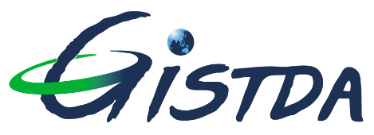 เอกสารแจ้งหัวข้อหรือรายการที่สนใจสำหรับการเข้าเยี่ยมชมกิจการและดูงานของ สทอภ.สำนักงานใหญ่ ศูนย์ราชการฯ ถนนแจ้งวัฒนะ กรุงเทพมหานครชื่อหน่วยงาน/สถาบันการศึกษา										วัตถุประสงค์ในการเข้าเยี่ยมชมกิจการและดูงาน								แนวทางความร่วมมือในอนาคต										วันและเวลาที่ประสงค์จะเข้าเยี่ยมชมกิจการและดูงาน  วันอังคารที่			   			 9:00 - 12:00	 13:30 - 16:30 วันพฤหัสบดีที่					 9:00 - 12:00	 13:30 - 16:30โปรดเลือกหัวข้อที่ประสงค์จะฟังการบรรยาย (ไม่เกิน 3 หัวข้อ) ด้านผลิตภัณฑ์และการบริการแต่ละหัวข้อใช้เวลาในการบรรยาย รวมตอบข้อสักถาม ประมาณ 40 นาที 	  ผลิตภัณฑ์และการบริการข้อมูลจากดาวเทียมต่าง ๆ ของ สทอภ. (สสพ./ฝบค.)  	  การประยุกต์ใช้ภูมิสารสนเทศพื้นฐาน 		- กว่าจะเป็นผลิตภัณฑ์ดาวเทียมเพิ่มค่า (สปภ./ฝภม.)    		- การจัดทำข้อมูลภูมิสารสนเทศพื้นฐานเพื่อการต่อยอดการใช้งานในด้านต่าง ๆ (สปภ./ฝภม.)    การพัฒนาระบบ Website/Application	  การพัฒนานวัตกรรมภูมิสารสนเทศ (สพน.)	  ระบบภูมิสารสนเทศกลางเพื่อการบริการแผนที่ออนไลน์ (GISTDA Portal) (สพน./กทน.) (บุญยะสิทธิ์)ด้านการประยุกต์ใช้ข้อมูลจากดาวเทียมและข้อมูลภูมิสารสนเทศแต่ละหัวข้อใช้เวลาในการบรรยาย รวมตอบข้อสักถาม ประมาณ 40 นาที  ด้านภัยพิบัติ (สปภ./ฝทภ.)	- ระบบแผนที่ติดตามพื้นที่น้ำท่วมจากข้อมูลดาวเทียม (FLOOD)	- ระบบแผนที่ติดตามพื้นที่เสี่ยงภัยจากข้อมูลภาพถ่ายดาวเทียม (DROUGHT)	- ระบบแผนที่ติดตามพื้นที่ไฟป่าจากข้อมูลภาพถ่ายดาวเทียม (FIRE) ด้านการจัดการเกษตรและอาหาร (สปภ./ฝศภ.)	- ระบบบริการภูมิสารสนเทศเพื่อการเกษตร (GISAGRO 4.0)	- ระบบติดตามสถานการณ์การเพาะปลูกข้าวของประเทศไทยจากข้อมูลดาวเทียม (RICE)	- ระบบการติดตามสถานการณ์การเพาะปลูกพืชเศรษฐกิจของประเทศไทยจากข้อมูลดาวเทียม (ECO PLANT) ทรัพยากรธรรมชาติและระบบนิเวศ (สปภ./ฝทภ.,สพน.) 	- ระบบแผนที่ติดตามพื้นที่ป่าจากข้อมูลภาพถ่ายดาวเทียม (G-Green Area)	- ระบบการให้บริการข้อมูลของสถานีตรวจวัดสภาพอากาศ (G-Climate)	- ระบบให้บริการข้อมูล PM 2.5 จากดาวเทียม (PM 2.5) การจัดการเมืองและเส้นทางระเบียงเศรษฐกิจ (สปภ./ฝทธ.)	- โครงการอารยธรรมสุวรรณภูมิด้วยเทคโนโลยีภูมิสารสนเทศ (SUVARNABHUMI) การจัดการน้ำแบบองค์รวม (สปภ./ฝทภ.)	- ระบบการติดตามสถานการณ์แหล่งน้ำ (Water Area)	- ระบบวิเคราะห์ผลกระทบจากน้ำท่วม / พื้นที่เสี่ยงขาดน้ำ (G-WATER) THEOS-2 (สธอ.-2)	- โครงการระบบดาวเทียมสำรวจเพื่อการพัฒนา (THEOS-2) (สธอ.-2)	- นโยบายอัจริยะที่สามารถนำไปสู่การปฏิบัติได้จริง (Actionable Intelligence Policy : AIP) (สธอ.-2/ฝนช.)ผู้ประสานงาน												เบอร์ติดต่อ											อนุญาตให้ สทอภ. บันทึกภาพนิ่ง/ภาพเคลื่อนไหว	 อนุญาต		 ไม่อนุญาต